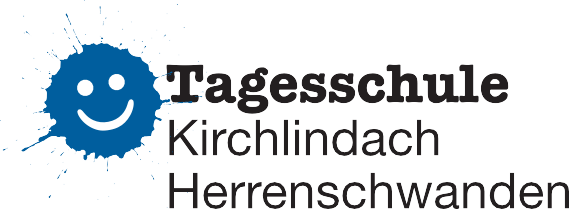 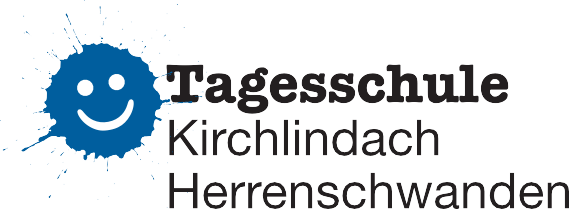 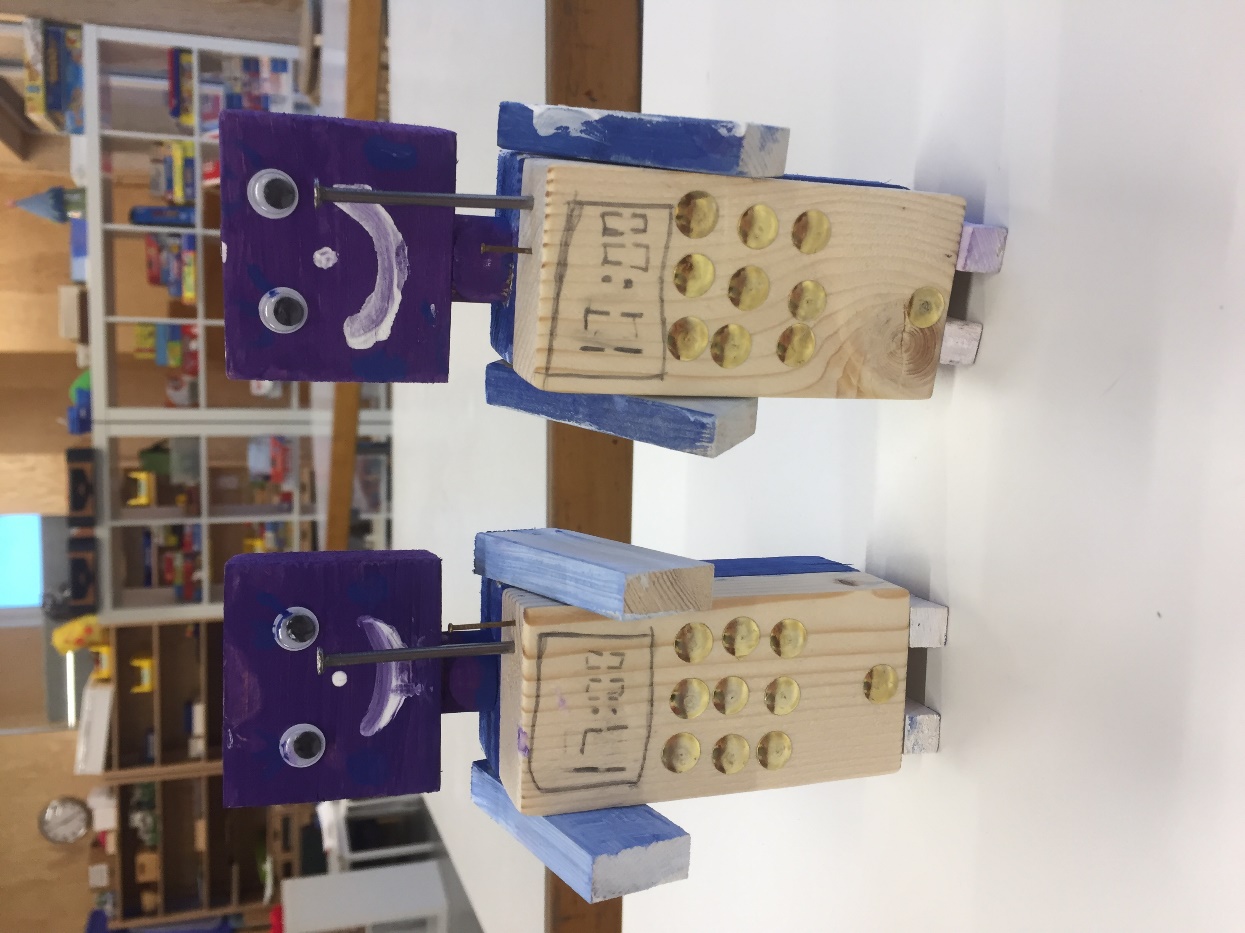 Für Informationen und Auskünfte kontaktieren Sie bitte die Tagesschulleitung: Clemens Reister  076 380 40 91AngebotDas Angebot richtet sich an Kinder vom Kinder- garten bis zur 6. Klasse.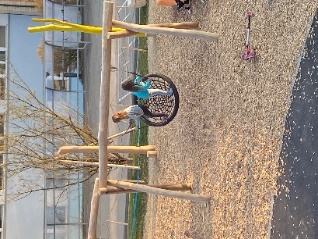 Sie können spielen, basteln, malen, lesen, ...Die Aussenanlagen und die Turnhallen stehen der Tagesschule ebenfalls für verschiedene Aktivitäten zur Verfügung.Am Nachmittag werden die Kinder im selbständigen Lösen ihrer Hausauf- gaben begleitet.Die Kinder bestimmen mit, wie sie ihre Freizeit gestalten möchten.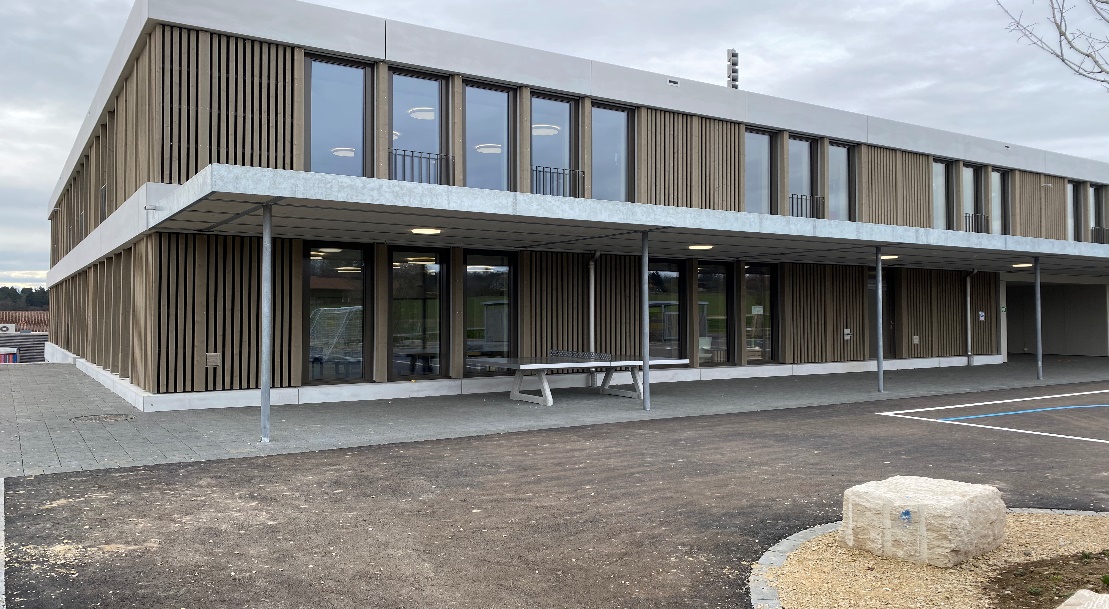 Betreuung	Die Kinder werden von pädagogisch ausgebildeten Personen und von Betreuenden mit pädagogischer Eignung betreut.In der Regel ist eine Betreuungsperson für 10 Kinder zuständig.MahlzeitenAm Mittag essen die Kinder eine gesun- de, warme Mahlzeit. Das Essen soll den Kindern schmecken.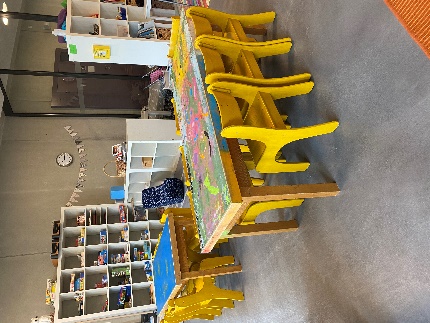 Am Nachmittag erhalten die Kinder ein feines Zvieri.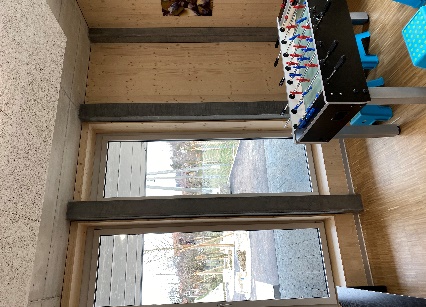 KostenDie Betreuungskosten sind einkommensabhängig und liegen zwischen Fr. 0.79 und Fr 12.35Zusätzlichen Kosten für die Mahlzeiten:Mittagessen Fr. 8.80Zvieri	Fr. 2.00AnmeldungDie Anmeldung gilt für ein ganzes Schuljahr verbindlich.Die Betreuung wird Ihnen immer verrechnet, die Mahlzeiten werden erlassen bei rechzeitiger Abmeldung in der Tagesschule bis jeweils08.00 Uhr am Morgen des Tages der Abwesenheit.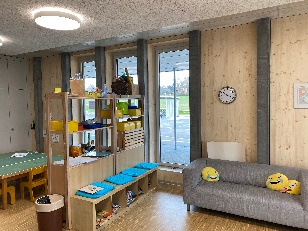 Eine Abmeldung während des Schuljahres ist nicht möglich, ausser bei zwingenden Gründen wie Wegzug.ÖffnungszeitenMontag, Dienstag und Donnerstag 07.00 bis 08.15h und 11.45 bis 18.00h Freitag 11.45 bis 15.00 UhrBei genügend Anmeldungen werden auch weitere Module am Mittwochund Freitag angeboten, siehe Anmeldetalon.Standort	  Kirchlindach	  HerrenschwandenName und Vorname des Kindes:  Geburtsdatum: 	        M   WStrasse / PLZ Ort: Klasse (heute)       (SJ 21/22):                  Diese Module werden bei genügend Anmel-      dungen durchgeführtAm Mittag wünschen wir für unser Kind folgendes Menu  mit Fleisch	  ohne Schweinefleisch	  vegetarischName, Vorname der Eltern: Tel. Fix/Natel:   E-Mail: Unterschrift Eltern / Erziehungsberechtige und Datum:Wir bitten Sie, uns die unterschriebene Anmeldung umgehend zurückzusenden an:Tagesschulleitung Clemens Reister Halegasse 93037 HerrenschwandenMittwochFreitagin KL+HS ab 3in KL+HS ab 3in KL+HS ab 3